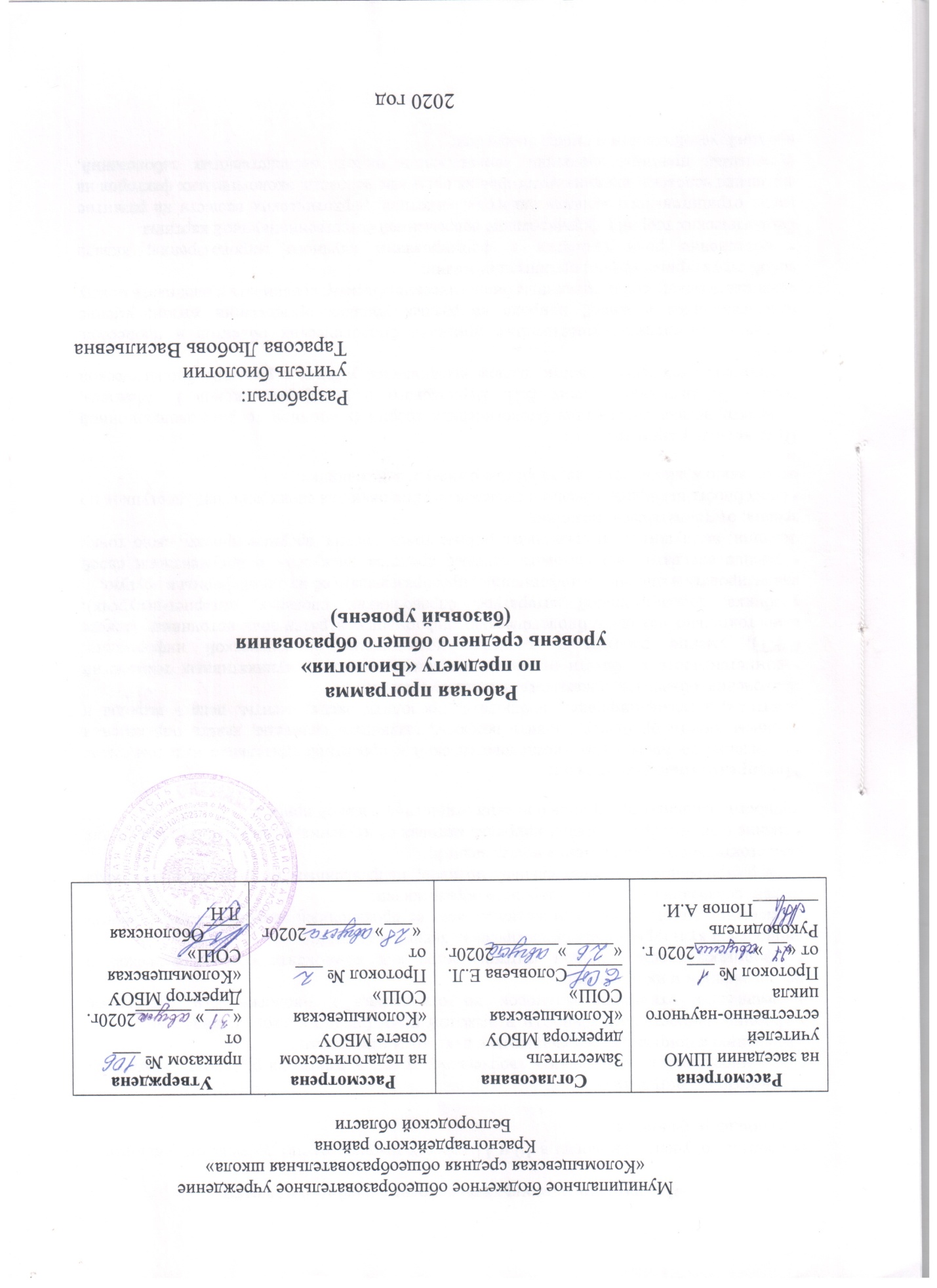 Планируемые результаты освоения учебного предмета.Личностные   результаты:• сформированность мотивации к творческому труду, к работе на результат; бережному отношению к природе, к материальным и духовным ценностям;• сформированность убеждённости в важной роли биологии в жизни общества;• реализация этических установок но отношению к биологическим открытиям, исследованиям и их результатам;• сформированность научной картины мира как компонента общечеловеческой и личностной культуры набазе биологических знаний и умений;• признание высокой ценности жизни но всех её проявлениях, здоровья своего и других людей; реализация установок здорового образа жизни;• сформированность познавательных мотивов, направленных на овладение навыками самостоятельного приобретения новых знаний;• знание о многообразии живой природы, методах её изучения, роли учебных умений для личности, основных принципов и правил отношения к живой природе.Метапредметные результаты:• овладение составляющими исследовательской и проектной деятельности, в том числе умением видеть проблему, ставить вопросы, выдвигать гипотезы, давать определения понятиям, классифицировать, наблюдать, проводить эксперименты, делать выводы и заключения, объяснять, доказывать, защищать свои идеи;• компетентность в области использования информонно-коммуникативных технологий (ИКТ), умение работать с разными источниками биологической информации; самостоятельно находить биологическую информацию в различных источниках (тексте учебника, дополнительной литературе, справочниках, словарях, интернет-ресурсах); анализировать и оценивать информацию, преобразовывать её из одной формы в другую,• умение адекватно использовать речевые средства дискуссии и аргументации своей позиции, выслушивать и сравнивать разные точки зрения, аргументировать свою точку зрения, отстаивать свою позицию;• способность выбирать целевые и смысловые установки для своих действий, поступков по отношению к живой природе, здоровью своему и окружающих.Предметные результаты:• характеристика содержания биологических теории (клеточной теории, эволюционной теории Ч. Дарвина), учения В.И. Вернадского о биосфере, законов Г. Менделя, закономерностей изменчивости, вклада выдающихся учёных в развитие биологической науки;• умение определять существенные признаки биологических объектов и процессов, совершающихся в живой природе на разных уровнях организации жизни; умение сравнивать между собой различные биологические объекты; сравнивать и оценивать между собой структурные уровни организации жизни;• объяснение роли биологии в формировании научного мировоззрения; вклада биологических теорий в формирование современной естественнонаучной картинымира; отрицательного влияния алкоголя, никотина, наркотических веществ на развитие зародыша человека; влияния мутагенов на организм человека, экологических факторов на организмы; причины эволюции, изменяемости видов, наследственных заболеваний, мутаций, устойчивости и смены экосистем; • умение приводить доказательства единства живой и неживой природы, её уровней организации и эволюции; родства живых организмов и окружающей среды; необходимости сохранения многообразия видов;• умение пользоваться биологической терминологией и символикой;• умение решать элементарные биологические задачи, составлять элементарные схемы скрещивания и схемы переноса веществ и энергии в экосистемах (цепи питания);• умение проводить анализ и оценку различных гипотез  о сущности жизни, о происхождении жизни и человека; глобальных экологических проблем и путей их решения; последствий собственной деятельности в окружающей среде; чрезвычайных ситуаций природного и техногенного характера; биологической информации,получаемой из разных источников;• оценку этических аспектов некоторых исследований в области биотехнологии (клонирования, искусственного оплодотворения, направленного изменения генома);• постановку биологических экспериментов и объяснение их результатов.Содержание учебного предметаРаздел 1.   Введение в курс общей биологии  (5 часов)Раздел 2. Биосферный уровень жизни (8ч)Раздел 3.  Биогеоценотический уровень жизни (6ч)Раздел 4.  Популяционно-видовой уровень жизни (13ч)Раздел 5.  Организменный  уровень жизни (16ч)Раздел 6.  Клеточный  уровень жизни (9ч)Раздел 7.  Молекулярный  уровень жизни (7ч)Резервное время (6 часов)                                      10 классРаздел 1 Введение в курс общей биологии (5 ч)Биология как наука. Отрасли биологии, её связи с другими науками. Значение практической биологии. Основные свойства жизни. Отличительные признакиживого.   Биологические системы. Биосистема как структурная единица живой материи. Общие признаки биосистем. уровневая организация живой природы. Роль биологических теорий, идей, гипотез в формировании современной естественнонаучной картины мира.Методы изучения живой природы (наблюдение, сравнение, описание, эксперимент, моделирование). Взаимосвязь природы и культуры.Экскурсия в природу Многообразие видов в родной природе.Раздел 2. Биосферный уровень жизни (8 ч)Особенности биосферного уровня организации жизни. Учение В.И. Вернадского о биосфере. Функции живого вещества в биосфере. Гипотезы о происхождении жизни (живого вещества) на Земле. Работы А.И. Опарина и Дж. Холдейна. Эволюция биосферы. Этапы биологической эволюции в развитии биосферы. Биологический круговорот. Круговорот веществ и поток энергии в биосфере. Биосфера как глобальная био- и экосистема. Устойчивость биосферы и её причины. Человек как житель биосферы. Глобальные изменения в биосфере, вызванные деятельностью человека. Роль взаимоотношений человека и природы в развитии биосферы. Среды жизни организмов на Земле. Экологические факторы среды: абиотические, биотические, антропогенные.Значение экологических факторов в жизни организмов. Оптимальное, ограничивающее и сигнальное действия экологических факторов.Раздел 3.  Биогеоценотический уровень жизни (6 ч)Особенности биогеоценотического уровня организации живой материи. Биогеоценоз как биосистема и особый уровень организации жизни. Биогеоценоз и экосистема. Строение и свойства биогеоценоза. Видовая и пространственная структура биоценоза. Типы связей и зависимостей в биогеоценозе. Приспособления организмов к совместной жизни в биогеоценозе, круговорот веществ и превращения энергии — главное условиесуществования биогеоценоза (экосистемы). Устойчивость и динамика биогеоценозов (экосистем). Биологические ритмы. Саморегуляция экосистем. Зарождение и смена биогеоценозов. Многообразие биогеоценозов (экосистем). Агроэкосистемы. Поддержание разнообразияэкосистем. Экологические законы природопользования.Лабораторная работа № 1Приспособленность растений и животных к условиям жизни в лесном биогеоценозе.Раздел 4.  Популяционно-видовой уровень жизни (13 ч)Вид, его критерии и структура. Популяция как надорганизменная биосистема — форма существования вида и особая  генетическая система. Развитие эволюционных идей. Значение работ Ж.-Б. Ламарка. Эволюционное учение Ч. Дарвина. Популяция — основнаяединица эволюции. Движущие силы и факторы эволюции живой природы. Результаты эволюции. Многообразие видов. Система живых организмов на Земле. Приспособленность организмов к среде обитания. Образование новых видов на Земле. Современное учение об эволюции — синтетическая теория эволюции (СТЭ).Человек как уникальный вид живой природы. Этапы процесса происхождения и эволюции человека. Гипотезы о происхождении человека и его рас. Единство человеческих рас.Основные закономерности эволюции. Биологический прогресс и биологический регресс. Основные направления эволюции: ароморфоз, идиоадаптация и дегенерация.Проблема сохранения биологического разнообразия как основа устойчивого развития биосферы. Стратегия сохранения природных видов. Значение популяционно-видового уровня жизни в биосфере.Лабораторная работа № 2 Морфологические критерии, используемые при  делении видов.Лабораторная работа № 3 Наблюдение признаков ароморфоза у растений и животных.Экскурсия в природу  Сезонные изменения (ритмы) в живой природе.11 классРаздел 5 Организменный уровень жизни (16 ч)Организм как биосистема. Обмен веществ и процессы жизнедеятельности организмов. Регуляция процессов жизнедеятельности opганизмов. Типы питания организмов: гетеротрофы и автрофы. Размножение организмов — половое и бесполое. Значение оплодотворения. Двойное оплодотворение у покрытосеменных (цветковых) растений. Искусственное оплодотворение у растений и животных. Индивидуальное развитие организма (онтогенез). Эмбриональный и постэмбриональный периоды развития организма. Последствия влияния алкоголя, никотина и наркотических веществ на развитие зародыша человека. Наследственность и изменчивость — свойства организмов. Генетика — наука о закономерностях наследственности и изменчивости. Изменчивость признаков организма и её типы (наследственная и ненаследственная). Мутации, их материальная основа — изменение генов и хромосом. Мутагены, их влияние на организм человека и живую природу. Генетические закономерности наследования, установленныеГ. Менделем, их цитологические основы. Моно- и дигибридное скрещивание. Отклонения от законов Г. Менделя. Закон Т. Моргана. Взаимодействие генов. Хромосомная теориянаследственности. Современные представления о гене, генотипе и геноме. Генетика пола и наследование, сцепленное с полом. Наследственные болезни человека, их профилактика. Этические аспекты медицинской генетики. Факторы, определяющие здоровье человека. Творчество  как фактор здоровья и показатель образа жизни человека. Генетические основы селекции. Вклад Н.И. Вавилова в развитие селекции. Учение Н.И. Вавилова о центрах происхождения культурных растений. Основные методы селекции: гибридизация и искусственный отбор. Биотехнология, её достижения. Этические аспекты некоторых исследований в биотехнологии (клонирование, искусственное оплодотворение, направленное изменение генома). Вирусы — неклеточная форма жизни. Вирусные заболевания. Способы профилактики СПИДа. Организменный уровень жизни и его роль в природе.Лабораторная работа № 4 Модификационная изменчивость.Раздел 6. Клеточный уровень жизни (9 ч)Развитие знаний о клетке (Р. Гук, К.М. Бэр, М.Я. Шлейден, Т. Шванн, Р. Вирхов). Цитология — наука о клетке. Методы изучения клетки. Возникновение клетки как этап эволюционного развития жизни. Клетка — основная структурная, функциональная и генетическая единица одноклеточных и многоклеточных организмов. Многообразие клеток и тканей. Клеточная теория. Значение клеточной теории в становлении современной естественнонаучной картины мира. Основные части клетки. Поверхностный комплекс. Цитоплазма, её органоиды и включения. Ядро. Постоянные и временные компоненты клетки. Мембранные и немембранные органоиды, их функции в клетке.Доядерные (прокариоты) и ядерные (эукариоты) организмы. Гипотезы о происхождении эукариотической клетки. Жизненный цикл клетки. Деление клетки — митоз и мейоз. Соматические и половые клетки. Особенности образования половых клеток. Структура и функции хромосом. Специфические белки хромосом, их функции. Хроматин. Компактизация  хромосом. Диплоидный и гаплоидный наборы хромосом. Гомологичныеи негомологичные хромосомы. Гармония и целесообразность в живой природе. Клеточный уровень организации жизни и его роль в природе.Лабораторная работа № 5 Исследование фаз митоза на микропрепарате  клеток кончика корня.Раздел 7. Молекулярный уровень жизни (7 ч)Химический состав клетки. Макро- и микроэлементы. Органические и неорганические вещества, их роль в клетке. Мономерные и полимерные соединения. Основные биополимерные молекулы живой материи. Строение и химический состав нуклеиновых кислот. Структура и функции ДНК. Репликация ДНК. Матричная функция ДНК. Правилокомплементарности. Ген. Генетический код. Понятие о кодоне. Строение, функции и многообразие форм РНК в клетке. Особенности ДНК клеток эукариот и прокариот.Пластический и энергетический обмен. Процессы синтеза как часть метаболизма живой клетки. Фотосинтез. Световые и темновые реакции фотосинтеза. Роль фотосинтеза нприроде. Хемосинтез. Этапы биосинтеза белка. Молекулярные процессы расщепления веществ в клетке. Понятие о клеточном дыхании. Бескислородный и кислородный этапы дыхания как стадии обеспечения клетки энергией. Регуляторы биомолекулярных процессов. Последствия деятельности человека в биосфере. Опаность химического загрязнения окружающей среды. Правила поведения в природной среде. Значение экологическом культуры человека и общества.Молекулярный уровень жизни, его особенности и роль в природе.Курсивом  выделен материал, который подлежит изучению, но не включён в в Требования к уровню подготовки выпускника.Тематическое планирование с определением основных видов учебной деятельности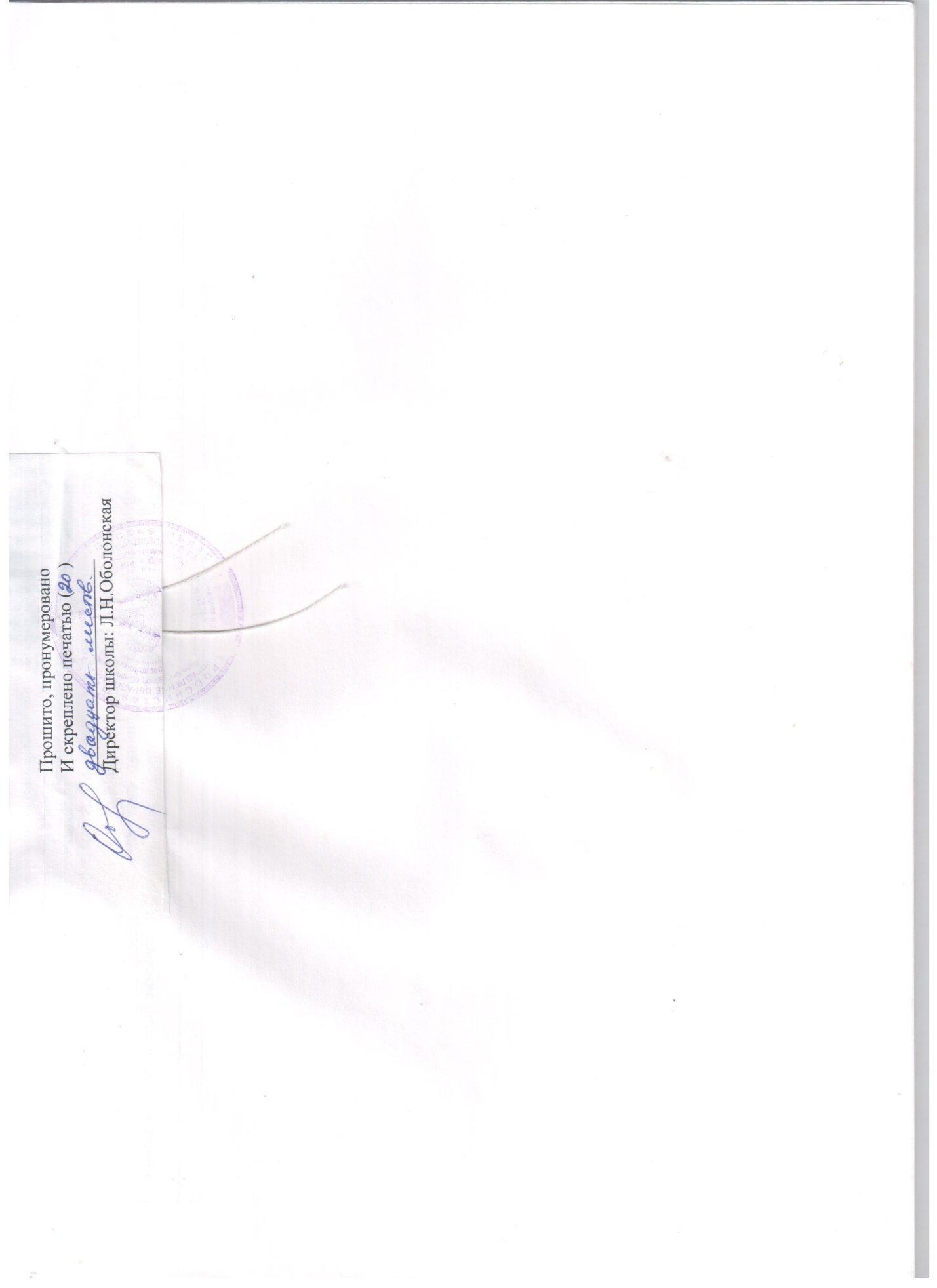 Тематическое планирование с указанием количества часов, отводимых на освоение каждой темыТематическое планирование с указанием количества часов, отводимых на освоение каждой темыТематическое планирование с указанием количества часов, отводимых на освоение каждой темы10 класс. Базовый уровень (35 ч,из них 3ч – резервное время)10 класс. Базовый уровень (35 ч,из них 3ч – резервное время)10 класс. Базовый уровень (35 ч,из них 3ч – резервное время)Содержание разделов программыОсновное содержание по темам рабочей программыХарактеристика основных видов деятельности обучающегосяТема 1.Введение в курс общей биологии (5 ч)Тема 1.Введение в курс общей биологии (5 ч)Тема 1.Введение в курс общей биологии (5 ч)Биология как наука. Отрасли биологии и ее связи с другим науками.Основные свойства жизни. Отличительные признаки живого. Биологические системы.Уровневая организация живой природы. Общие признаки биологических систем.Биология как наука. Отрасли биологии, ее связи с другими науками. Значение практической биологии.Методы изучения живой природы.Содержание и структура курса общей биологии. Основные свойства живого. Уровни организации живой материи. Значение практической биологии.Методы биологических исследований.Характеризовать «Общую биологию» как учебный предмет об основных законах жизни на всех уровнях ее организации; объяснять роль биологии в формировании научного мировоззрения и вклад биологических теорий в формирование современной естественнонаучной картины мира; называть науки, пограничные с биологией; формулировать задачи общей биологии; характеризовать различные виды живых организмов; обосновывать значение биологического разнообразия для устойчивого развития природы и общества на Земле; определять основные свойства живого; определять универсальные признаки живых объектов, отличать их от тел неживой природы; называть отличительные признаки живых объектов от неживых; определять существенные признаки природных биологических систем, их процессы, зависимость от внешней среды, способность к эволюции; определять и сравнивать между собой существенные признаки биологических объектов и процессов, совершающихся в живой природе на разных уровнях организации жизни; умение характеризовать биосистемы разных структурных уровней организации жизни;планировать и проводить эксперименты, объяснять результаты и их значение; определять виды растений и животных; перечислять уровни организации живой материи; приводить примеры биологических объектов на разных уровнях организации; анализировать взаимосвязь уровней организации материи; рассматривать примеры значения биологии в современном обществе.Тема 2. Биосферный уровень жизни (8 ч)Тема 2. Биосферный уровень жизни (8 ч)Тема 2. Биосферный уровень жизни (8 ч)Биосфера – глобальная биосистема. Учение В.И. Вернадского о биосфере.Функции живого вещества в биосфере.Гипотезы о происхождении жизни (живого вещества) на Земле.Эволюция биосферы.Этапы биологической эволюции в развитии биологии.Среды жизни организмов на Земле.Экологические факторы среды. Значение экологических факторов в жизни организмов.Биосфера как глобальная био- и экосистема.Биологический круговорот.Круговорот веществ и поток энергии в биосфере.Уровневая организация живой природы. Общие признаки биологических систем. Особенности биосферного уровня организации жизни.Человек как житель биосферы. Глобальные изменения в биосфере, вызванные деятельностью человека. Роль взаимоотношений человека и природы в развитии биосферы.Учение о биосфере.Происхождение живого вещества. Биологическая эволюция в развитии биосферы. Условия жизни на Земле. Биосфера как глобальная экосистемаКруговорот веществ в природе.Особенности биосферного уровня организации живой материи. Взаимоотношения человека и природы как фактор развития биосферы.Характеризовать биосферу как биосистему и экосистему; рассматривать биосферу как особый структурный уровень организации жизни; называть этапы становления и развития биосферы в истории Земли; раскрывать особенности учения В. И. Вернадского о биосфере; объяснять происхождение и роль живого вещества в существовании биосферы; объяснять сущность круговорота веществ и потока энергии в биосфере; характеризовать и сравнивать гипотезы происхождения жизни на Земле; раскрывать сущность эволюции биосферы и называть её этапы; анализировать и объяснять роль человека как фактора развития биосферы; называть и характеризовать среды жизни на Земле как условия обитания организмов;определять и классифицировать экологические факторы среды обитания живых организмов; анализировать и оценивать вклад В.И. Вернадского в развитие науки о Земле и в естественнонаучную картину мира; применять метапредметные умения анализировать, сравнивать, обобщать, делать выводы и заключения, пользоваться аппаратом ориентировки учебника; применять умения самостоятельно находить биологическую информацию в разных источниках (тексте учебника, дополнительной литературе, интернет-ресурсах); приводить доказательства (аргументация) единства живой и неживой природы, взаимосвязей организмов и окружающей среды; необходимости сохранения многообразия видов и экосистем для устойчивости биосферы; характеризовать признаки устойчивости биосферы, объяснять механизмы устойчивости биосферы; выявлять приспособительные признаки организмов, обитающих в условиях определённой среды жизни, и объяснять их значение; сравнивать различные объекты и явления природы, находить их общие свойства, закономерности развития, формулировать выводы; находить биологическую информацию в различных источниках (тексте учебника, дополнительной литературе, справочниках, словарях, интернет-ресурсах); анализировать и оценивать информацию, преобразовывать ее из одной формы в другую; проводить анализ и оценку глобальных экологических проблем и путей их решения; последствий антропогенной деятельности в окружающей среде.Тема 3. Биогеоценотический уровень жизни (6 ч )Тема 3. Биогеоценотический уровень жизни (6 ч )Тема 3. Биогеоценотический уровень жизни (6 ч )Уровневая организация живой природы. Биогеоценоз как биосистема и особый уровень организации жизни.Видовая и пространственная структура биогеоценоза.Приспособления организмов к совместной жизни в биогеоценозе.Строение и свойства биогеоценоза.Саморегуляция экосистем. Круговорот веществ и превращения энергии – главное условие существования биогеоценоза.Устойчивость и динамика биогеоценозов. Зарождение и смена биогеоценозов.Биогеоценоз как особый уровень организации жизни. Учение о биогеоценозе и экосистеме. Строение и свойства биогеоценоза. Лабораторная работа №1 «Приспособленность растений и животных к условиям жизни в лесном биогеоценозе.»Совместная жизнь видов в биогеоценозе. Причины устойчивости биогеоценозов. Зарождение и смена биогеоценозовХарактеризовать строение и свойства биогеоценоза как природного явления; определять биогеоценоз как биосистему и экосистему; раскрывать учение о биогеоценозе и об экосистеме; называть основные свойства и значение биогеоценотического структурного уровня организации живой материи в природе; раскрывать структуру и строение биогеоценоза; характеризовать значение ярусного строения биогеоценоза; объяснять основные механизмы устойчивости биогеоценоза; сравнивать устойчивость естественных экосистем с агроэкосистемами; объяснять роль биогеоценозов в эволюции живых организмов; составлять схемы цепей питания в экосистемах; описывать процесс смены биогеоценозов; приводить примеры сукцессий; выявлять антропогенные изменения в биогеоценозах; называть пути сохранения устойчивости биогеоценозов; решать практические задачи; характеризовать сущность экологических законов, оценивать противоречие, возникающее между потребностями человека и ресурсами природы.Популяционно-видовой уровень жизни (13 ч)Популяционно-видовой уровень жизни (13 ч)Популяционно-видовой уровень жизни (13 ч)Вид, его критерии и структура.Популяция как надорганизменная биосистема – форма существования вида и генетическая система.Популяция – элементарная единица эволюции.Образование новых видов на Земле.Многообразие организмов. Система живых организмов на Земле.Человек как уникальный вид живой природы. Этапы процесса происхождения и эволюции человека.Гипотезы о происхождении человека и его рас. Единство человеческих рас.Развитие эволюционных идей. Значение работ Ж.Б. Ламарка. Эволюционное учение Ч. Дарвина.Эволюционное учение Ч. Дарвина. Движущие силы и факторы эволюции.Синтетическая теория эволюции. (СТЭ)Основные направления эволюции. Биологический прогресс и биологический регресс.Уровневая организация живой природы. Значение популяционно – видового уровня жизни в биосфере.Сохранение многообразия видов как основа устойчивого развития биосферы. Стратегия сохранения природных видов.Вид, его критерии и структура.   Лабораторная работа №2 «Морфологические критерии, используемые при определении видов.»Популяция как форма существования вида и как особая генетическая система. Популяция как основная единица эволюции. Видообразование — процесс возникновения новых видов на Земле.Система живых организмов на Земле. Этапы антропогенеза. Человек как уникальный вид живой природы. История развития эволюционных идей. Естественный отбор и его формы. Современное учение об эволюции. Основные направления эволюции. Лабораторная работа № 3 «Наблюдение признаков ароморфоза у растений и животных.»Особенности популяционно-видового уровня жизни. Всемирная стратегия охраны природных видовОпределять понятие «вид»; характеризовать критерии вида и его свойства как биосистемы; выявлять и сравнивать свойства разных видов одного рода на примерах организмов своей местности; объяснять значение репродуктивного критерия в сохранении генетических свойств вида; характеризовать популяцию как структурную единицу вида; определять понятие «популяция»; объяснять понятия «жизненное пространство популяции», «численность популяции», «плотность популяции»; раскрывать особенности популяции как генетической системы; объяснять термины «особь», «генотип», «генофонд»; сравнивать формы естественного отбора, способы видообразования; объяснять процесс появления новых видов (видообразование); характеризовать вид и популяцию как биосистемы; определять популяцию как генетическую систему; анализировать и оценивать роль популяции в процессе эволюции; характеризовать особенности и этапы происхождения уникального вида на Земле — Человек разумный; определять место человека в системе живого мира; анализировать и сравнивать гипотезы о происхождении человека современного вида; называть ранних предков человека; выявлять сходство и различия человека и животных; называть основные стадии процесса становления человека современного типа; называть прогрессивные особенности представителей вида Человек разумный по сравнению с другими представителями рода Человек; характеризовать общую закономерность эволюции человека; объяснять единство человеческих рас; характеризовать основные идеи эволюционной теории Ж. Б. Ламарка, выявлять ошибочные представления данного ученого и объяснять причины их возникновения; характеризовать эволюционную теорию Ч. Дарвина; излагать историю развития эволюционных идей; объяснять сущность современной теории эволюции; устанавливать движущие силы эволюции, ее пути и направления; называть основные закономерности и результаты эволюции; характеризовать систему живых организмов как результат эволюции на Земле; характеризовать закономерности эволюции, объяснять роль естественного отбора в процессах эволюции, приводить примеры прогрессивного усложнения форм жизни; характеризовать крупные группы (таксоны) эукариот; определять существенные признаки популяционно-видового уровня организации жизни, характеризовать компоненты, процессы, организацию и значение данного структурного уровня жизни, сравнивать между собой различные структурные уровни организации жизни; решать задачи охраны природы при общении с окружающей средой; характеризовать понятие «устойчивое развитие», сравнивать понятия «редкие виды» и «исчезающие виды», объяснять значение Красной книги.Резерв — 3 часа11 класс11 класс11 классОрганизменный уровень жизни (16 ч)Уровневая организация живой природы. Биосистема как структурная единица живой материи.Биологические системы. Общие признаки биологических систем.Многообразие организмов. Многоклеточные организмы.Основные свойства жизни. Размножение организмов – половое и бесполое.Размножение организмов – половое и бесполое. Значение оплодотворения.Индивидуальное развитие организмов (онтогенез) Эмбриональный и постэмбриональный периоды развития организма.Наследственность и изменчивость – свойства организмов.Закономерности наследования, установленные Г. Менделем.Закономерности наследования, установленные Г. Менделем.Отклонения от законов Менделя. Закон Т. Моргана.Генетические основы селекции. Основные методы селекции – гибридизация и искусственный отбор. Учение Н.И. Вавилова о центрах происхождения культурных растений.Генетика пола и наследование, сцепленное с полом.Наследственные болезни человека, их профилактика. Мутагены, их влияние на организм человека и живую природу.Биотехнология.  Ее достижения. Этические аспекты некоторых исследований в биотехнологии.Индивидуальное развитие организмов. Факторы, определяющие здоровье человека.Вирусы – неклеточная форма жизни. Вирусные заболевания. Меры профилактики распространения вирусных заболеваний.Вирусные заболевания. Способы профилактики СПИДа.Организменный уровень организации жизни и его роль в природе. Организм как биосистема. Процессы жизнедеятельности многоклеточных организмов. Размножение организмов.Оплодотворение и его значение. Развитие организма от зарождения до смерти (онтогенез). Изменчивость признаков организма и ее типы. Лабораторная работа № 1 «Модификационная изменчивость»Генетические закономерности, открытые Г. Менделем. Наследование признаков при дигибридном скрещивании. Генетические основы селекции. Вклад Н.И. Вавилова в развитие селекции.Генетика пола и наследование, сцепленное с полом. Наследственные болезни человека. Достижения биотехнологии и этические аспекты ее исследований. Факторы, определяющие здоровье человека.Царство Вирусы: разнообразие и значение. Вирусные заболеванияХарактеризовать структурные элементы и основные процессы организменного уровня жизни; приводить конкретные примеры проявления свойств жизни на организменном уровне; сравнивать особенности организменного уровня жизни с особенностями биосферного и биогеоценотического уровней; определять понятие «организм»; характеризовать организм как биосистему; называть существенные признаки биосистемы «организм»; характеризовать процессы регуляции растительного и животного организма; определять понятие «ткань»; различать типы тканей растений и животных; приводить примеры специализации тканей и органов у растений, грибов и животных; характеризовать значение обмена веществ; сравнивать результаты процессов ассимиляции и диссимиляции; называть и кратко характеризовать системы органов животного организма; аргументировать необходимость питания для организмов; называть типы питания организмов и иллюстрировать их примерами; характеризовать размножение организмов как их самовоспроизведение; называть основные типы размножения; приводить конкретные примеры разных форм бесполого размножения у растений и животных; оценивать значение бесполого размножения для природы и для человека; характеризовать биологическое значение полового размножения и оплодотворения; объяснять свойства зиготы;являть существенные признаки различия полового и бесполого размножения; раскрывать биологическое преимущество полового размножения; определять понятия «онтогенез», «эмбриогенез»; называть периоды онтогенеза; характеризовать этапы эмбриогенеза (дробление, гаструляцию, дифференциацию); объяснять зависимость развития эмбриона от наследственного материала и условий внешней среды; характеризовать особенности развития организмов в постэмбриональный период; формулировать закон Бэра; определять понятия «наследственность», «изменчивость»; называть основные положения исследований, проведенных Г. Менделем; определять понятие «ген»; объяснять понятия «генотип», «фенотип», «генофонд», «геном». Объяснять понятие «изменчивость»; раскрывать особенности механизма модификационной изменчивости, приводить примеры; характеризовать наследственную изменчивость и ее типы; характеризовать типы мутаций; давать оценку вклада учения Н. И. Вавилова о закономерностях изменчивости в биологическую науку. Строить вариационную кривую изменчивости; объяснять понятие «аллель»; формулировать законы Менделя, приводить примеры; объяснять сущность правила чистоты гамет; составлять элементарные схемы скрещивания; решать генетические задачи; характеризовать особенности и значение анализирующего скрещивания; называть причину сцепленного наследования генов;объяснять сущность кроссинговера; определять понятие «пол», раскрывать механизм определения пола у млекопитающих и человека; сравнивать половые хромосомы (X и Y) по объему генетической информации и объяснять биологическую роль X-хромосомы. Характеризовать особенности наследования признаков, сцепленных с полом, приводить примеры; определять понятие «кариотип»; оценивать роль изучения кариотипа человека в медицинских исследованиях; характеризовать причины наследственных болезней и мультифакторных заболеваний, приводить их примеры; аргументировать необходимость профилактики наследственных заболеваний как основного средства их предупреждения; называть меры профилактики наследственных заболеваний человека; обосновывать необходимость медико-генетического консультирования; характеризовать роль генотипа в поддержании физического и психического здоровья человека; раскрывать сущность современных методов гибридизации: молекулярной гибридизации (invitro), мутагенеза и полиплоидии; характеризовать явление гетерозиса и приводить его примеры; аргументировать причины отнесения вирусов к живым организмам; характеризовать отличительные особенности строения и размножения вирусов; объяснять механизм проникновения вируса в клетку; использовать информационные ресурсы для подготовки докладов, рефератов, сообщений о вирусах — возбудителях заболеваний растений, животных, человека; приводить конкретные примеры вирусных эпидемий в истории человечества; называть вирусные заболевания животных и растений, оценивать приносимый ими ущерб сельскому хозяйству; определять понятия «бактериофаг», «эпидемия», «пандемия», «ВИЧ»,  «СПИД»; анализировать строение вириона ВИЧ и механизм инфицирования им клеток хозяина; обосновывать соблюдение мер профилактики вирусных заболеваний; называть меры профилактики СПИДа; характеризовать достижения вирусологии в настоящее время.Клеточный уровень жизни (9 ч)Клеточный уровень жизни (9 ч)Клеточный уровень жизни (9 ч)Уровневая организация живой природы. Клеточный уровень организации жизни и его роль в природе.Возникновение клетки как этап эволюционного развития жизни.Основные части клетки. Поверхностный комплекс. Цитоплазма, ее органоиды и включения. Ядро.Цитоплазма, ее органоиды и включения.Жизненный цикл клетки.Деление клетки – митоз и мейоз.Размножение организмов. Половое размножение.Структура и функции хромосом.Развитие знаний о клетке. (М.Я. Шлейден, Т. Шванн, К.М. Бэр. Цитология – наука о клетке.Клеточный уровень организации живой материи и его роль в природе. Клетка как этап эволюции живого в истории Земли. Строение клетки эукариот. Органоиды как структурные компоненты цитоплазмы. Клеточный цикл. Деление клетки — митоз и мейоз. Лабораторная работа № 2 «Исследование фаз митоза на микропрепарате клеток кончика корня.»Особенности образования половых клеток. Структура и функции хромосом. История развития науки о клеткеОпределять понятие «клетка»; характеризовать особенности клеточного уровня организации жизни, объяснять его взаимосвязь с молекулярным и организменным уровнями; называть структурные компоненты клетки; приводить доказательства того, что клетка является живой системой — биосистемой; характеризовать важнейшие события, предшествующие появлению жизни на Земле; характеризовать свойства первичных клеток; называть этапы эволюции клетки; аргументировать преимущества эукариотической клетки в эволюции жизни; характеризовать многообразие клеток в живом мире; называть основное отличие клетки эукариот от клетки прокариот; называть отличительные признаки растительной и животной клеток; называть и характеризовать части клетки; различать постоянные и непостоянные компоненты клетки; различать понятия «части клетки» и «органоиды клетки»; характеризовать строение и значение клеточного ядра; раскрывать значение хроматина в ядре клетки; объяснять взаимосвязь между понятиями «хроматин» и «хромосома»; характеризовать строение и свойства цитоплазмы клетки;называть органоиды и включения цитоплазмы; характеризовать значение размножения клетки; определять понятия «клеточный цикл», «митоз», «интерфаза»; называть и характеризовать этапы клеточного цикла; характеризовать основной признак интерфазной клетки. объяснять биологическое значение интерфазы; определять понятия «кариокинез» и «цитокинез»; характеризовать стадии клеточного деления (фазы М); объяснять биологическое значение митоза; определять понятие «мейоз»; различать понятия «сперматогенез» и «оогенез»; называть и характеризовать женские и мужские половые клетки, диплоидные и гаплоидные клетки организмов; характеризовать периоды формирования женских и мужских половых клеток; описывать этапы формирования сперматозоидов; называть основное различие процессов сперматогенеза и оогенеза; объяснять структуру и свойства хроматина; характеризовать роль ДНК и белков в составе хроматина; объяснять значение компактизации (спирализации) хромосом; обсуждать способность хромосом к удвоению (самовоспроизведению); называть главную функцию хромосом.Молекулярный уровень жизни (8 ч)Молекулярный уровень жизни (8 ч)Молекулярный уровень жизни (8 ч)Уровневая организация живой природы. Молекулярный уровень жизни, его особенности и роль в природе.Химический состав клетки. Неорганические и органические вещества, их роль в клетке.Строение и химический состав нуклеиновых кислот. Структура и функции ДНК. Строение, функции и многообразие форм РНК в клетке.Пластический обмен. Процессы синтеза как часть метаболизма живой клетки. Фотосинтез.Этапы биосинтеза белка.Энергетический обмен. Молекулярные процессы расщепления веществ в клетке. Понятие о клеточном дыхании. Бескислородный и кислородный этапы дыхания как стадии обеспечения клетки энергией.Неорганические и органические вещества, их роль в клетке. Регуляторы биомолекулярных процессов.Уровневая организация живой природы.Молекулярный уровень организации живой материи и его роль в природе. Основные химические соединения живой материи. Структура и функции нуклеиновых кислот.Процессы синтеза в живых клетках. Процессы биосинтеза белка. Молекулярные процессы расщепления. Регуляторы молекулярных процессов. Заключение: структурные уровни организации живой природыХарактеризовать особенности молекулярного уровня организации жизни; называть структурные элементы молекулярного уровня жизни; характеризовать биологические функции важнейших макромолекул; называть основные процессы молекулярного уровня жизни. Оценивать взаимосвязь биосистем молекулярного и клеточного уровней жизни; на конкретных примерах; характеризовать значение молекулярного уровня жизни в биосфере, называть неорганические вещества клетки;Характеризовать значение воды в живой клетке; называть органические вещества клетки; раскрывать значение углеводов в живой клетке; характеризовать многообразие липидов и их значение в клетке; объяснять строение молекул белка как полимерных соединений, состоящих из аминокислот; характеризовать структуру молекулы ДНК; называть имена ученых, установивших ее; обсуждать механизм и биологическое значение репликации ДНК; объяснять значение матричной функции цепей ДНК; характеризовать структуру молекул РНК; определять понятие «биосинтез»; характеризовать общую схему фотосинтеза и его результат; называть условия протекания и локализацию световой фазы фотосинтеза, объяснять ее значение; называть условия протекания и локализацию темновой фазы фотосинтеза, объяснять ее значение; характеризовать фотосинтез как пластическую составляющую обмена веществ в хлорофиллоносной клетке; объяснять понятие «генетический код», называть свойства генетического кода; характеризовать процесс транскрипции генетической информации; характеризовать процесс трансляции и особенности его протекания; объяснять роль рибосом в биосинтезе белка; называть формы молекул РНК, участвующих в биосинтезе белка; объяснять понятия «кодон», «антикодон»; давать общую характеристику синтеза белковой молекулы на рибосоме; моделировать состав белковых молекул по кодонам; определять понятие «биологическое окисление» («клеточное дыхание»);Раскрывать особенности анаэробного окисления в клетке (гликолиза) как этапа клеточного дыхания; характеризовать брожение как способ бескислородного получения энергии; объяснять особенности протекания и локализации кислородного этапа клеточного дыхания; характеризовать его результат и биологическое значение; характеризовать энергетику полного биологического окисления и его этапов; определять регуляторы физиологических процессов в клетке; обобщать знания об уровнях организации живой материи; определять значение биологических знаний в жизни.Резерв — 2 часаРезерв — 2 часаРезерв — 2 часа